Aucotec-Personalie: Dr. Florian Jurecka wird neuer Vice President Global Sales and Marketing 

Aucotec verstärkt Führungsebene und bündelt damit seine Marketing- und Vertriebsaktivitäten Dr. Florian Jurecka (49) ist seit dem 1. Juni 2024 neuer „Vice President Global Sales and Marketing“ bei der Aucotec AG. In der neu geschaffenen Position, die direkt dem Vorstand unterstellt ist, verantwortet Dr. Jurecka den strategischen Ausbau der weltweiten Vertriebs- und Marketingaktivitäten der gesamten Aucotec-Gruppe, die unter seiner Funktion gebündelt werden.Dr. Jurecka war in den vergangenen elf Jahren bei Dassault Systèmes in verschiedenen Leitungspositionen tätig und verantwortete zuletzt weltweit den Geschäftsbereich SIMULIA, die CAE-Sparte des französischen Branchenprimus. Als Bauingenieur promovierte er am Lehrstuhl für Statik der Technischen Universität München und erlangte dort später auch einen Master-Abschluss im Innovationsmanagement. Seine gesamte Karriere ist geprägt durch eine starke Verknüpfung von technischer Ingenieurexpertise mit Marketing- und Vertriebs-Know-how.Technische Expertise gepaart mit Marketing- und Vertriebs-Know-how„Mit Florian Jurecka haben wir eine hervorragende Führungskraft für uns gewinnen können, die mit strategischem Weitblick sowohl im technischen Bereich als auch im Marketing und Vertrieb zuhause ist. Er kennt den Markt für Ingenieursoftware seit vielen Jahren ganz ausgezeichnet und versteht die Bedürfnisse unserer Kunden und Partner genau. Schon in der Vergangenheit hat Florian Jurecka auf internationaler Ebene wichtige Impulse gesetzt, um einen Plattformansatz im Engineering-Markt zu verankern. Wir freuen uns, dass er nun in seiner neuen Funktion unsere Führungsebene verstärkt", betont Uwe Vogt, Vorstandsmitglied von Aucotec. „Seine langjährige Managementerfahrung in der Softwarebranche vom Start-Up bis zum Konzern wird uns helfen, unsere Ziele zu erreichen und unser Wachstum weltweit effizient voranzutreiben.“ Mit der Ernennung von Dr. Florian Jurecka zum Vice President wird sich Uwe Vogt auf seine Vorstandsrolle konzentrieren und das anhaltend dynamische Wachstum von Aucotec gestalten. Mit einem starken Team zu technischen Innovationen Auch Dr. Jurecka sieht in seiner neuen Tätigkeit einen konsequenten Schritt: „Aucotec steht in der Branche für erstklassige und innovative Lösungen, höchste Kundenfokussierung und ausgezeichnete Qualität. Und am wichtigsten: für ein tolles und starkes Team, mit dem ich diese Aufgabe angehen darf. Ich bin sehr beeindruckt, wie Aucotec die datengetriebene Transformation im Engineering erfolgreich gestaltet und kontinuierlich vorantreibt.“ Und weiter: „Meine Begeisterung für technische Innovationen, wie Digitale Zwillinge und Künstliche Intelligenz sowie deren Einfluss auf uns als Individuen, Unternehmen und gar als Gesellschaft, kann ich bei Aucotec ganz hervorragend einbringen. Ich freue mich sehr auf diese spannende und verantwortungsvolle Aufgabe“, resümiert Dr. Jurecka.Bilder* und Bildunterschriften: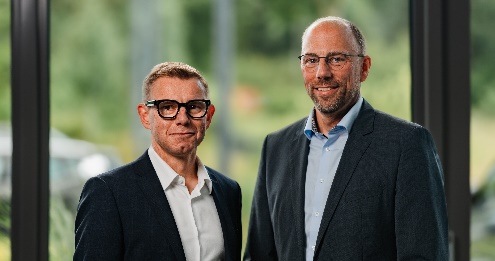 Uwe Vogt, Vorstandsmitglied (links) und Dr. Florian Jurecka, Vice President Global Sales and Marketing bei Aucotec (rechts)*Diese Bilder sind durch Copyright geschützt. Sie dürfen zu redaktionellen Zwecken im Zusammenhang mit Aucotec verwendet werden.___________________________________________________________________________Die Aucotec AG entwickelt Engineering-Software für den gesamten Lebenszyklus von Maschinen, Anlagen und mobilen Systemen – mit mehr als 35 Jahren Erfahrung. Die Lösungen reichen vom Fließbild über die Leit- und Elektrotechnik in Großanlagen bis zum modularen Bordnetz in der Automobilindustrie. Aucotec-Software ist weltweit im Einsatz. Neben der Zentrale nahe Hannover gehören sechs weitere Standorte in Deutschland sowie Tochtergesellschaften in China, Indien, Malaysia, Südkorea, den Niederlanden, Frankreich, Italien, Österreich, Polen, Schweden, Norwegen und den USA zur Aucotec-Gruppe. Darüber hinaus sichert ein globales Partner-Netzwerk lokalen Support überall auf der Welt.
Bei Abdruck bitten wir um ein Belegexemplar. Vielen Dank!Kontakt:
AUCOTEC AG, Hannoversche Straße 105, 30916 Isernhagen, www.aucotec.com Public Relations, Arne Peters (arne.peters@aucotec.com +49(0)511-6103192)